DESCRIPCIÓN DE LA TAREA: UTILIZA ALGUNOS DE LOS RECURSOS “MATEMÁ-TOCAS” EN TU AULA, REALIZANDO UNA O VARIAS ACTIVIDADES DE LAS QUE SE PROPONE EN EL MISMO, SEGÚN VEAS CONVENIENTE (SOBRE TODO MANIPULATIVAS)Marca con una “X”, la actividad que describes y has llevado a tu práctica docente en el aula.Comenta los aspectos positivos y negativos de tu práctica en el aula a nivel profesional y personal.Comenta los aspectos positivos y negativos con respecto a tu feedback con el alumnado.“Una imagen vale más que mil palabras”. Inserta una foto de tu práctica en el aula, si es posible. Si no fuese posible, describe una situación que te haya llamado la atención que se haya producido en la misma.FORMACIÓN: APRENDER/ENSEÑAR MATEMÁTICAS. UNA VISIÓN PRÁCTICA Y MANIPULATIVALUGAR: C.E.I.P. “Blas Infante” CasaresFECHA: 21/2/2019NOMBRE Y APELLIDOS: Luis Alberto Marín LozanoD.N.I. 25721299PXCONCEPTOS BÁSICOSxNUMERÁCIÓNXDESCOMPOSICIÓN DE 1 AL 9EL NÚMERO DE DOS CIFRASLA SUMALA RESTALA MULTIPLICACIÓNLA DIVISIONFRAC. - PORCEN. -DECIMA.PROBLEMASGEOMETRIAEntre los aspectos positivos destaco como los alumnos han conseguido ver y comprender mediante la manipulación la descomposición del número 10, llevándolo a una mejor comprensión del concepto de decenas.Entre los aspectos negativos destacaría, que a nivel personal, al tratarse de una estrategia poco dominada por mí, en algunas ocasiones me he sentido algo indefenso al no controlar las distintas situaciones. De manera positiva destacaría que al tratarse de una estrategia bastante manipulativa, los alumnos conseguían comprender de una manera clara y sencilla la descomposición de los números, además siendo esta estrategia planteada de una forma lúdica ha ayudado a su mejor comprensión y de forma muy motivadora.Entre alguno de los aspectos negativos, destacaría, cierta dificultad de algunos alumnos cuando tenían que asociar un color a un número, o en la forma de intentar buscar una equivalencia de una regleta de un color con otras de otros colores.En general decir que ha sido bastante más positivo que negativo, ya que al alumnado se le ha proporcionado una herramienta más para la comprensión de las matemáticas, que en muchos casos presentan conceptos muy abstractos para el alumnado 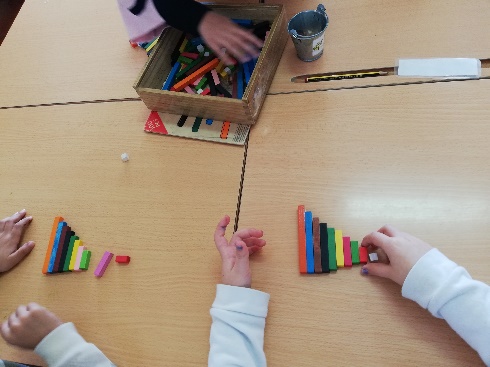 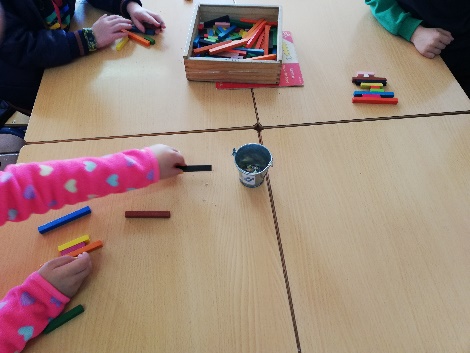 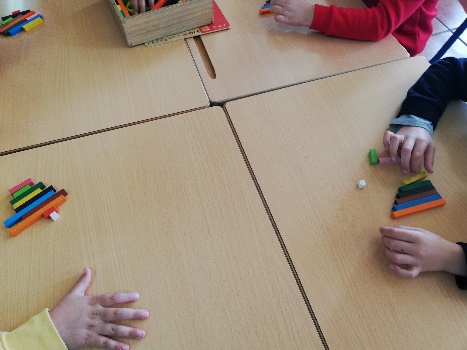 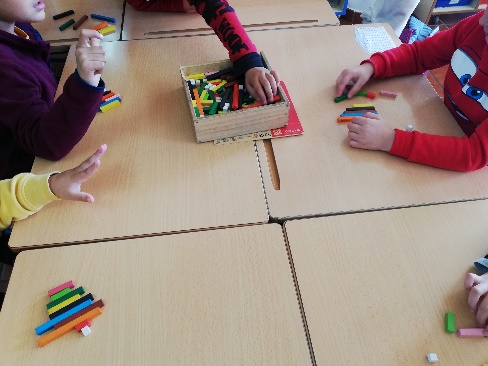 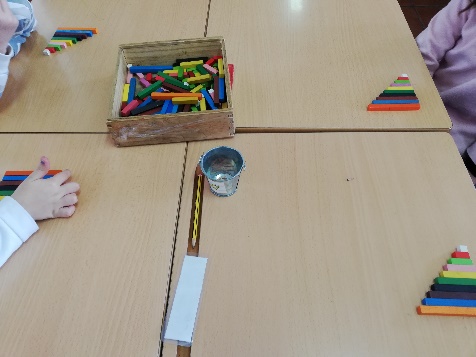 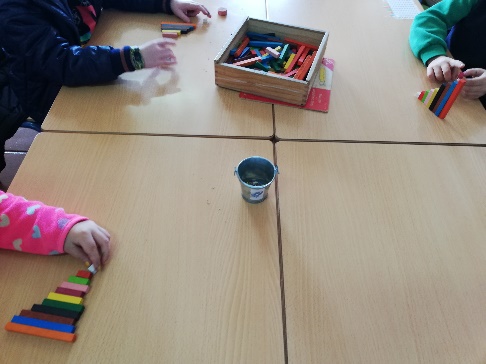 